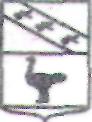 АДМИНИСТРАЦИЯ ГОРОДА ЛЬГОВА КУРСКОЙ ОБЛАСТИ ПОСТАНОВЛЕНИЕот 22.03.2018 г.	№ 315 Об утверждении перечня муниципальных услуг и контрольных функций Администрации города ЛьговаВ соответствии с Федеральным Законом от 27.07.2010 № 210-ФЗ «Об организации предоставления государственных и муниципальных услуг», Постановлением Правительства Российской Федерации от 27.09.2011 № 797 «О взаимодействии между многофункциональными центрами предоставления государственных и муниципальных услуг и Федеральными органами исполнительной власти субъектов Российской Федерации, органами местного самоуправления (в редакции Постановлений Правительства РФ от 22.12.2012 № 1377, от 30.05.2014 № 496 от 22.10.2015 №492) Администрация города Льгова ПОСТАНОВЛЯЕТ:Утвердить перечень муниципальных услуг, предоставляемых Администрацией города Льгова (Приложение № 1).Утвердить перечень контрольных функций Администрации города Льгова (Приложение № 2).Признать утратившим силу постановление Администрации города Льгова от 09.11.2017  № 1365 «Об утверждении перечня муниципальных услуг и контрольных функций Администрации города Льгова»Контроль за исполнением настоящего постановления возложить на управляющего делами Администрации города Льгова Картышова Л.П.Постановление вступает в силу со дня его подписания.             Глава города                                                                    В.В. ВоробьевПриложение № 1к постановлениюАдминистрации города Льговаот 22.03.2018 № 315Переченьмуниципальных услуг Администрации города Льгова Курской областиПриложение № 2к постановлениюАдминистрации города Льговаот  22.03.2018 № 315Переченьконтрольных функций Администрации города Льгова Курской области№п/пНаименование муниципальной услугиНаименование структурного подразделения (должностного лица), осуществляющих муниципальную услугу1Выдача акта освидетельствования проведения основных работ по строительству (реконструкции) объекта индивидуального жилищного строительства с привлечением средств материнского (семейного) капиталаОтдел архитектуры и градостроительства Администрации города Льгова2Выдача несовершеннолетним лицам, достигшим 16 лет, разрешения на вступление в брак до достижения брачного возрастаОтдел опеки и попечительства Администрации города Льгова3Выдача разрешений на ввод объектов в эксплуатациюОтдел архитектуры и градостроительства Администрации города Льгова4Выдача разрешений на право организации розничных рынков на территории города Льгова Курской областиОтдел экономики, муниципальных закупок, потребительского рынка, предпринимательства и транспорта Администрации города Льгова5Выдача разрешений на снос и обрезку зеленых насаждений, а также изъятие газонов в пределах городской чертыОтдел ЖКХ Администрации города Льгова6Выдача разрешений на строительство и реконструкцию          объектов капитального строительстваОтдел архитектуры и градостроительства Администрации города Льгова7Выдача разрешений на установку и эксплуатацию рекламных конструкций на территории города Льгова Курской области, аннулирование таких разрешенийОтдел архитектуры и градостроительства Администрации города Льгова8Выдача справок о регистрации по месту жительства в домах частного жилищного фонда муниципального образования "Город Льгов" Курской областиУправление делами Администрации города Льгова9Выдача справок об участии (неучастии) граждан в приватизации жилых помещенийЮридический отдел Администрации города Льгова10Зачисление в образовательное учреждениеОтдел образования Администрации города Льгова11Назначение и выплата доплаты к пенсии лицам, замещавшим муниципальные должности и пенсии за выслугу лет лицам, замешавшим должности муниципальной службыУправление делами Администрации города Льгова12Назначение и выплата ежемесячной доплаты к пенсии лицам, замещавшим должности главы города Льгова Курской областиУправление делами Администрации города Льгова13Организация оздоровления и отдыха детей, подростков и молодежиОтдел культуры, молодежной политики и спорта Администрации города Льгова14Постановка на учет многодетных семей с целью предоставления земельных участков в собственность бесплатноГлавный специалист-эксперт по вопросам земельных отношений15Предварительное согласование предоставления земельного участкаОтдел архитектуры и градостроительства Администрации города Льгова16Предоставление архивной информации по документам Архивного фонда Курской области и другим архивным документам, относящимся к муниципальной собственности, и выдача архивных справок, архивных копий и архивных выписокУправление делами Администрации города Льгова17Предоставление в собственность или аренду земельного участка для целей, не связанных со строительствомГлавный специалист-эксперт по вопросам земельных отношений18Предоставление градостроительного плана земельного участкаОтдел архитектуры и градостроительства Администрации города Льгова19Предоставление земельных участков, государственная собственность на которые не разграничена, расположенных в границах города Льгова, на торгахГлавный специалист-эксперт по вопросам земельных отношений20Предоставление земельных участков, государственная собственность на которые не разграничена, расположенных в границах города Льгова, и находящихся в собственности МО "Город Льгов" Курской области, в собственность или аренду без проведения торговГлавный специалист-эксперт по вопросам земельных отношений21Предоставление земельных участков, находящихся в  муниципальной собственности, и (или) государственная собственность на которые не разграничена,  расположенных на территории города Льгова, в постоянное (бессрочное) и безвозмездное пользованиеГлавный специалист-эксперт по вопросам земельных отношений22Предоставление земельных участков, находящихся в государственной или муниципальной собственности, и (или) государственная собственность на которые не разграничена, на территории города Льгова Курской области отдельным категориям граждан в собственность бесплатноГлавный специалист-эксперт по вопросам земельных отношений23Предоставление земельных участков, находящихся в муниципальной собственности, и (или) государственная собственность на которые не разграничена, в границах города Льгова гражданам для индивидуального жилищного строительства, ведения личного подсобного хозяйства в границах населенного пункта, садоводства, дачного хозяйства, гражданам и крестьянским (фермерским) хозяйствам для осуществления крестьянским (фермерским) хозяйствам его деятельностиГлавный специалист-эксперт по вопросам земельных отношений24Предоставление информации о текущей успеваемости учащегося, ведение электронного дневника и электронного журнала успеваемостиОтдел образования Администрации города Льгова25Предоставление информации о форме собственности на недвижимое и движимое имущество, земельные участки, находящиеся в собственности муниципального образования, включая предоставление информации об объектах недвижимого имущества, находящихся в муниципальной собственности и предназначенных для сдачи в арендуГлавный специалист-эксперт по вопросам имущественных отношений26Предоставление информации об образовательных программах и учебных планах, рабочих программах учебных курсов, предметов, дисциплин (модулей), годовых календарных учебных графикахОтдел образования Администрации города Льгова27Предоставление информации об организации общедоступного и бесплатного дошкольного, начального общего, основного общего, среднего (полного) общего образования, а также дополнительного образования в образовательных учреждениях, расположенных на территории города ЛьговаОтдел образования Администрации города Льгова28Предоставление информации об очередности предоставления жилых помещений на условиях социального наймаКонсультант по жилищно-бытовым вопросам Администрации города Льгова29Предоставление разрешения на осуществление земляных работОтдел архитектуры и градостроительства Администрации города Льгова30Предоставление разрешения на осуществление условно разрешенного вида использования земельного участка или объекта капитального строительстваОтдел архитектуры и градостроительства Администрации города Льгова31Предоставление сведений из Реестра муниципального имуществаГлавный специалист-эксперт по вопросам имущественных отношений32Предоставление технических условий подключения объекта капитального строительства к сетям инженерно-технического обеспеченияОтдел архитектуры и градостроительства Администрации города Льгова33Прием детей в дошкольные учреждения в первую очередь (для многодетных семей)Отдел образования Администрации города Льгова34Прием документов, а также выдача решений о переводе или отказе в переводе жилого помещения в нежилое помещение или нежилого помещения в жилое помещениеОтдел архитектуры и градостроительства Администрации города Льгова35Прием заявлений, постановка на учет и зачисление детей в образовательные учреждения, реализующие основную образовательную программу дошкольного образования (детские сады)Отдел образования Администрации города Льгова36Прием заявления о предоставлении молодым семьям социальных выплат на приобретение (строительство) жильяКонсультант по жилищно-бытовым вопросам Администрации города Льгова37Признание жилого дома аварийным и подлежащим сносу (реконструкции)Консультант по жилищно-бытовым вопросам Администрации города Льгова38Признание помещения жилым помещением, жилого помещения -пригодным (непригодным) для проживанияКонсультант по жилищно-бытовым вопросам Администрации города Льгова39Принятие на учет граждан в качестве нуждающихся в жилых помещенияхКонсультант по жилищно-бытовым вопросам Администрации города Льгова40Присвоение адреса объекту недвижимостиОтдел архитектуры и градостроительства Администрации города Льгова41Рассмотрение обращений и жалоб граждан по вопросу защиты прав потребителей на территории города Льгова Курской областиОтдел экономики, муниципальных закупок, потребительского рынка, предпринимательства и транспорта Администрации города Льгова42Реализация полномочий собственника по передаче муниципального имущества в аренду и на ответственное хранениеГлавный специалист-эксперт по вопросам имущественных отношений43Согласование проведения переустройства и (или) перепланировки жилого помещенияОтдел архитектуры и градостроительства Администрации города Льгова44Согласование размещения и приемка в эксплуатацию нестационарных (временных, мобильных) объектовОтдел экономики, муниципальных закупок, потребительского рынка, предпринимательства и транспорта Администрации города Льгова45Утверждение схемы расположения земельного участка на кадастровом плане территорииОтдел архитектуры и градостроительства Администрации города Льгова№п/пНаименование функцииНаименование структурного подразделения (должностного лица), осуществляющих контрольную функцию1Осуществление муниципального контроля в области торговой деятельности на территории муниципального образования «Город Льгов» Курской областиОтдел экономики, муниципальных закупок, потребительского рынка, предпринимательства и транспорта Администрации города Льгова2Осуществление муниципального жилищного контроля на территории муниципального образования «Город Льгов» Курской областиОтдел ЖКХ Администрации города Льгова3Осуществление муниципального контроля за сохранностью автомобильных дорог местного значения на территории муниципального образования «Город Льгов» Курской областиОтдел ЖКХ Администрации города Льгова4Осуществление муниципального лесного контроля на территории муниципального образования "Город Льгов" Курской областиГлавный специалист-эксперт по вопросам земельных отношений5Осуществление муниципального земельного контроля на территории муниципального образования «Город Льгов» Курской областиГлавный специалист-эксперт по вопросам земельных отношений